【夏休み１day ボランティア】　　活動体験プログラム登録申請書受入団体　基本情報受入団体　基本情報受入団体　基本情報受入団体　基本情報受入団体　基本情報ふりがなふりがな①団体名②担当者名③電話番号携帯番号④住所⑤EメールFax⑥活動紹介※普段、どのような活動をしている団体ですか？※普段、どのような活動をしている団体ですか？※普段、どのような活動をしている団体ですか？※普段、どのような活動をしている団体ですか？活動体験プログラム情報活動体験プログラム情報活動体験プログラム情報活動体験プログラム情報活動体験プログラム情報⑦活動体験プログラム名⑦活動体験プログラム名※20文字以内　　　※周知媒体（チラシやHP等）にて掲載予定※20文字以内　　　※周知媒体（チラシやHP等）にて掲載予定※20文字以内　　　※周知媒体（チラシやHP等）にて掲載予定⑧⑨開催日時⑧⑨開催日時月　　　　日（　　）　　　　　：　　　　～　　　　：※8月11日～15日は除いてください※夜間（17:00以降）は含みません。※終日でもOKですし、午前のみ、午後のみでも可※その他候補日や、複数日などご希望の団体は下部の特記事項にご記入下さい月　　　　日（　　）　　　　　：　　　　～　　　　：※8月11日～15日は除いてください※夜間（17:00以降）は含みません。※終日でもOKですし、午前のみ、午後のみでも可※その他候補日や、複数日などご希望の団体は下部の特記事項にご記入下さい月　　　　日（　　）　　　　　：　　　　～　　　　：※8月11日～15日は除いてください※夜間（17:00以降）は含みません。※終日でもOKですし、午前のみ、午後のみでも可※その他候補日や、複数日などご希望の団体は下部の特記事項にご記入下さい⑩開催会場名(⑪会場住所)⑩開催会場名(⑪会場住所)　（住所：島田市　　　　　　　　　　　　　　　　　　）　（住所：島田市　　　　　　　　　　　　　　　　　　）　（住所：島田市　　　　　　　　　　　　　　　　　　）⑫集合場所⑫集合場所※会場と異なる場合は、記載ください。※会場と異なる場合は、記載ください。※会場と異なる場合は、記載ください。⑬受入人数⑬受入人数名名名⑭体験内容（どんな体験？）⑭体験内容（どんな体験？）※どんな活動をするか具体的にご記入下さい　※周知媒体（チラシやHP等）にて掲載予定　　　※90文字以内※どんな活動をするか具体的にご記入下さい　※周知媒体（チラシやHP等）にて掲載予定　　　※90文字以内※どんな活動をするか具体的にご記入下さい　※周知媒体（チラシやHP等）にて掲載予定　　　※90文字以内⑮持ち物⑮持ち物⑯一言コメント（中高生に向けて）⑯一言コメント（中高生に向けて）⑰その他特記事項⑰その他特記事項活動の様子写真活動の様子写真［忘れずに！］活動の様子がわかる写真を１点ご提出ください［忘れずに！］活動の様子がわかる写真を１点ご提出ください［忘れずに！］活動の様子がわかる写真を１点ご提出ください★提出方法（市民活動センターへ）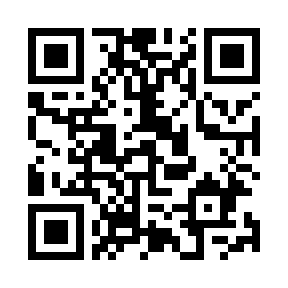 ①プログラム登録フォーム（http://scsc.jp/）※右記QRコード ②メールにて送付（shimada.scsc@gmail.com）　③持参にて提出（地域交流センター歩歩路内）④FAXにて提出（0547-33-1565） ★提出方法（市民活動センターへ）①プログラム登録フォーム（http://scsc.jp/）※右記QRコード ②メールにて送付（shimada.scsc@gmail.com）　③持参にて提出（地域交流センター歩歩路内）④FAXにて提出（0547-33-1565） ★提出方法（市民活動センターへ）①プログラム登録フォーム（http://scsc.jp/）※右記QRコード ②メールにて送付（shimada.scsc@gmail.com）　③持参にて提出（地域交流センター歩歩路内）④FAXにて提出（0547-33-1565） ★提出方法（市民活動センターへ）①プログラム登録フォーム（http://scsc.jp/）※右記QRコード ②メールにて送付（shimada.scsc@gmail.com）　③持参にて提出（地域交流センター歩歩路内）④FAXにて提出（0547-33-1565） ★提出方法（市民活動センターへ）①プログラム登録フォーム（http://scsc.jp/）※右記QRコード ②メールにて送付（shimada.scsc@gmail.com）　③持参にて提出（地域交流センター歩歩路内）④FAXにて提出（0547-33-1565） 